CLAY WORM COMPARISONS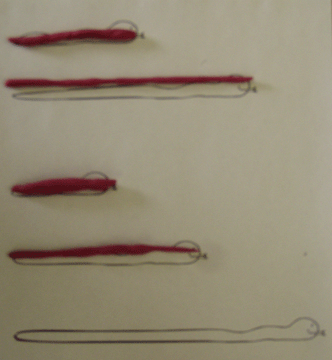 Objective: I can compare and order two or three concrete objects according to length (longer/short than, or the same)Materials:  playdough or modeling clay, paperWorkstation Instructions:Roll the clay into worms. Lay a clay worm on top of each of the drawings.Take the clay worms off the drawings. Lay the worms on the sheet of paper in order from shortest to longest.Trace around your worms to make a permanent record of your results.Label one end of the paper SHORTEST. Label the other end of the paper LONGEST.